DECLARAÇÃO DE RESPONSABILIDADE            Os autores abaixo assinados do manuscrito intitulado “FUNÇÃO SEXUAL E APTIDÃO CARDIORRESPIRATÓRIA DE CORONARIOPATAS E HIPERTENSOS PRATICANTES DE DANÇA” declaram que participaram ativamente do planejamento, coleta dos dados e escrita do artigo. Além disto, declaram que o estudo não foi previamente publicado e nem está sendo analisado por outra revista.Florianópolis, SC, 19 de maio de 2015.Ana Inês Gonzáles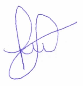 Helena de Oliveira Braga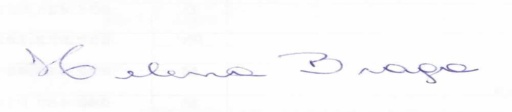 Sabrina Weiss Sties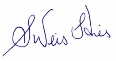 Lourenço Sampaio de Mara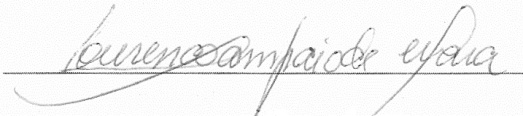 Gabriela Dutra de Carvalho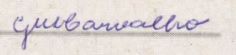 Ana Valéria de SouzaAdriana Coutinho de Azevedo Guimarães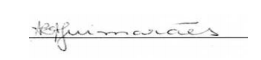  Raquel Rodrigues Britto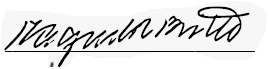 Tales de Carvalho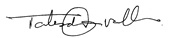 